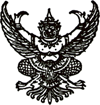 ประกาศองค์การบริหารส่วนตำบลปุโละปุโยเรื่อง  ประชาสัมพันธ์โครงการออกให้บริการรับชำระภาษีที่ดินและสิ่งปลูกสร้าง ภาษีป้าย  และลูกหนี้ค้างชำระภาษีบำรุงท้องที่  ประจำปีงบประมาณ พ.ศ.  ๒๕64-----------------------------------		ด้วย  งานจัดเก็บและพัฒนารายได้  กองคลัง องค์การบริหารส่วนตำบลปุโละปุโย  ดำเนินการจัดเก็บภาษีที่ดินและสิ่งปลูกสร้าง ภาษีป้าย  และลูกหนี้ค้างชำระภาษีบำรุงท้องที่  ในเขตองค์การบริหารส่วนตำบลปุโละปุโย  เพื่อเพิ่มประสิทธิภาพในการปฏิบัติงานด้านการจัดเก็บภาษีและเร่งรัดการจัดเก็บภาษี          ขององค์การบริหารส่วนตำบลปุโละปุโย  และเป็นการออกบริการให้ประชาชนสะดวก รวดเร็ว ในการชำระภาษี และช่วยลดขั้นตอนในการปฏิบัติงาน พร้อมทั้งตอบสนองความต้องการของประชาชน โดยองค์การบริหาร      ส่วนตำบลปุโละปุโย มีเป้าหมายออกให้บริการรับชำระภาษีให้ประชาชนในเขตองค์การบริหารส่วนตำบลปุโละปุโย  ทั้ง 9 ชุมชน จึงขอประชาสัมพันธ์โครงการออกให้บริการรับชำระภาษีที่ดินและสิ่งปลูกสร้าง ภาษีป้าย  และลูกหนี้ค้างชำระภาษีบำรุงท้องที่  ประจำปีงบประมาณ พ.ศ.  ๒๕64  รายละเอียดการออกบริการรับชำระภาษีตามวัน เวลา และสถานที่ได้กำหนดไว้แนบท้ายประกาศนี้		จึงประกาศให้ทราบโดยทั่วกัน         ประกาศ  ณ  วันที่  1   เดือน ตุลาคม พ.ศ. 2563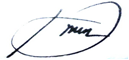 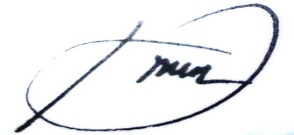 					              ( นายมามะ  หะยีสามะ )				               นายกองค์การบริหารส่วนตำบลปุโละปุโย